江苏（常州）一卡通介绍一、什么是江苏（常州）一卡通？江苏（常州）一卡通是江苏省人力资源和社会保障厅联合合作金融机构面向个人发行，主要用于人力资源和社会保障领域、政府社会管理和公共服务的集成电路（IC）卡，具有身份凭证、信息记录、金融支付、缴费和待遇领取、就医购药、交通出行、文化旅游等功能，是持卡人享受人力资源、社会保障和其他公共服务权益的信息载体。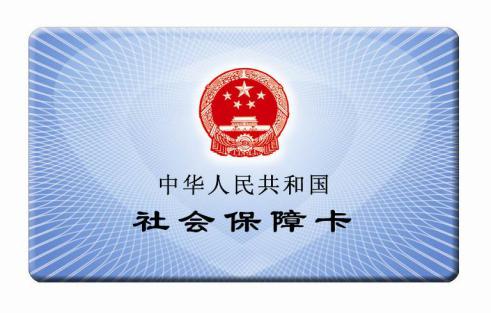 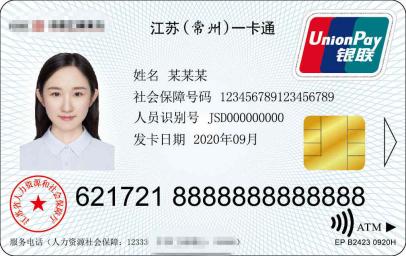 A面                                    B面江苏（常州）一卡通A面印有国徽图案和“中华人民共和国社会保障卡”字样；B面从上到下（从左至右）印有合作银行标志、合作银行名称、江苏社会保障卡一卡通标识、银联标志、持卡人照片、姓名、社会保障号码（中国国籍国内居民即为身份证号码）、人员识别号、发卡日期、发卡单位公章、银行账号、人力资源和社会保障统一服务电话（12333）、合作银行客服电话等信息，卡的右侧嵌有接触式智能卡芯片以及非接触读卡标识，该芯片既支持人力资源和社会保障业务应用，又支持银行金融应用和互联网用卡。二、为什么要加快推进江苏（常州）一卡通的发行？1. 江苏（常州）一卡通在江苏省社会保障卡的基础上新增了非接触读卡用卡功能，只需在读卡器上轻触，就能使用；升级了密钥安全体系，采用了新的国产加密技术，安全性更强；支持智慧城市功能应用，增加了交通出行、文化旅游等应用场景。2.社会保障卡金融功能有效期10年。金融功能到期后，将无法办理线下有卡交易，如柜面及ATM取款、POS消费等，线上无卡交易不受影响，资金可以正常入账。社会保障卡的人社、医保、交通出行等其他功能不受影响。如果社会保障卡卡面信息“发卡日期”接近或者已经超过了10年，需及时更换社会保障卡。三、江苏（常州）一卡通有什么功能？根据应用场景的不同，将一卡通的功能归纳为以下八个方面：1.一卡通是一张“社保卡”：可持卡办理就业登记、参保登记、失业登记、职称认定、工伤认定等95项人社业务，实现人社领域全业务用卡。江苏省社保卡应用系统覆盖全省范围，社保卡做到省内一人一卡，省内社保关系转移无需换卡。社保关系进行跨省转移的，需按转入地相关规定进行换卡。2.一卡通是一张“医保卡”：通过一卡通实现本地和跨地医疗费的即时结算，支持挂号、诊疗、购药等就医过程的信息服务。各地社保卡的技术标准全国统一，社会保障号码和姓名等关键信息可以实现全国通读。个人办理异地就医备案手续后，可持卡进行异地就医。3.一卡通是一张“银行卡”：一卡通加载了银行账户，可作为银行借记卡使用，具有现金存取、消费、转账等金融功能。目前，一卡通的金融应用为人民币借记应用，其使用范围限定在中国境内。4. 一卡通是一张“待遇卡”：人社经办系统可直接提取一卡通银行账号，能够实现人社业务与金融业务的协同办理，完成个人社保缴费、人事考试缴费及养老金、失业金、工伤报销费用等领取。通过部门间的协作，实现一卡通银行账户缴纳水电气费、提取住房公积金、领取青年人才生活资助、青春留常综合资助等人才补贴。5.一卡通是一张“交通卡”：通过一卡通搭载的“交通联合”卡功能，可以刷卡乘坐公交、地铁。在常武地区享受公交6折、地铁9.5折优惠，在金坛和溧阳享受公交8折。全国300多个城市都能使用，在苏州和无锡享受当地卡优惠折扣。6.一卡通是一张“旅游卡”：我市4A级及以上景区、文化场馆实现凭一卡通购票、刷卡过闸机入园入馆。7.一卡通是一张“借书卡”：一卡通可作为常州市图书馆的读者证，在馆内自助借还机上借阅书籍。8.一卡通是一张“优惠卡”：为促进一卡通的全面发行和广泛应用，市人社部门联合合作金融机构开展了出行优惠、消费满减、旅游专享抵扣券等一系列的消费优惠活动，让利补贴一卡通持卡人，提高一卡通的使用率。四、江苏（常州）一卡通申领、用卡期间的常见问题1.申领江苏（常州）一卡通需要费用吗？申领江苏（常州）一卡通（包括补、换卡），不需要缴纳费用。2.如何申领江苏（常州）一卡通？（1）个人办理。本人携带有效身份证件原件（代办需携带双方有效身份证件原件）到社会保障卡服务网点办理。满7周岁人员要上传照片，若系统提示需采集，申请人请按要求提供电子照片。（2）单位办理。由单位统一办理的代理人携带法人社会信用代码证或申请单位授权委托书以及个人有效身份证件原件到社会保障卡服务网点进行办理。3. 申领“江苏（常州）一卡通”的有效证件包括哪些？有效证件包括有效期内身份证、户口簿（仅限不满十六周岁且未办理身份证的申请人提供）、有效期内临时身份证、护照或外国人永久居留证（仅限外籍人员）、港澳台来往内地通行证或港澳台居民居住证（仅限港澳台人员）。4. 申领“江苏（常州）一卡通”的电子照片要求是什么？本人的近期彩色正面照片图像,图像背景为纯白色，不着制式服装或白色上衣,常戴眼镜的人员应配戴眼镜。要求人像清晰，层次丰富，神态自然，无明显畸变。数字相片为jpg文件格式的压缩图像，一般相片的文件容量在15～100K之间，该图像长宽规格为：358像素（宽）X441像素（高），分辨率350dpi，24位真彩色。5.个人能否在网上申领江苏（常州）一卡通？未申领江苏省社会保障卡人员，可以登录江苏省人力资源和社会保障厅网上办事服务大厅（https://rs.jshrss.jiangsu.gov.cn）或江苏智慧人社APP进行“江苏（常州）一卡通”首次申请，完成实名认证后系统自动获取申请人基础信息和照片，申请人需准确填写关键信息，根据提示信息完成首次申请办卡流程，制卡完成后采用EMS邮寄到付的方式。若系统未能自动获取申请人基础信息和照片的，申请人需通过线下服务渠道办理。已申领江苏省社会保障卡人员，需通过线下服务渠道换领“江苏（常州）一卡通”。6.江苏（常州）一卡通遗失后，该如何挂失？江苏（常州）一卡通遗失后须及时办理挂失手续，挂失分为临时挂失和正式挂失。临时挂失:分为人社功能临时挂失和金融功能临时挂失。人社功能临时挂失可通过12333咨询电话办理，有效期为7天，逾期将自动解挂。金融功能临时挂失按照其合作金融机构相关规定办理。正式挂失:持卡人本人可通过线上或线下服务渠道办理正式挂失。（1）线下办理：持卡人可在其社会保障卡合作银行全市范围内任意服务网点办理人社功能和金融功能正式挂失，合作银行与人社经办机构系统实时同步正式挂失状态。（2）线上办理：持卡人可通过江苏省人力资源和社会保障厅网上办事服务大厅（https://rs.jshrss.jiangsu.gov.cn）或江苏智慧人社APP办理人社功能正式挂失，线上服务渠道提示金融功能正式挂失按照其合作金融机构相关规定办理。7. 江苏（常州）一卡通挂失后又找到了，原卡还能用吗？原卡找到后，可以通过挂失的原途径办理解挂，恢复该卡功能，可以正常使用。如果已经补办并启用新卡，原卡就不能办理解挂，不可以使用了。8. 江苏（常州）一卡通如何补换？一卡通正式挂失后补卡，可通过线下和线上两种渠道办理，与新申领流程一致。因个人信息变更或卡损坏等问题需要换卡，可至社保卡服务网点线下办理，原卡人社功能自动平移至新卡，原卡金融账户需至其合作银行网点办理注销。9.江苏（常州）一卡通如何开通银行金融功能？本人持有效身份证件和江苏（常州）一卡通到卡面标识银行网点激活金融功能；如果没有激活金融功能，会对挂失补卡、缴费、领取待遇产生影响。10.江苏（常州）一卡通有哪些合作银行？目前共有15家合作银行:中国工商银行常州分行、中国农业银行常州分行、中国建设银行常州分行、中国交通银行常州分行、中国银行常州分行、江苏银行常州分行、江南农村商业银行、中国邮政储蓄银行常州分行、南京银行常州分行、苏州银行常州分行、中国光大银行常州分行、中国民生银行常州分行、招商银行常州分行、兴业银行常州分行、中信银行常州分行。11.江苏（常州）一卡通如何充值交通电子钱包？线下充值：持卡人携带江苏（常州）一卡通至市民卡网点进行充值，也可以使用市民卡自助充值平台进行充值。该卡余额最高1000元。线上充值：通过手机NFC功能充值江苏（常州）一卡通。开启手机自带的NFC功能，进入“常州行”APP首页，点击NFC充值后，把江苏（常州）一卡通紧贴手机背面NFC感应区，选择充值金额后付款（充值过程中请勿移动卡片）；付款完成后保持卡片紧贴手机NFC感应区，完成写卡操作至充值成功。12.江苏（常州）一卡通的交通功能可以挂失吗？不可以。江苏（常州）一卡通的交通账户不记名、无密码，遗失后不能挂失，因此需妥善保管卡片，谨防丢失。13.江苏（常州）一卡通换卡后，原卡的交通余额怎么处理？江苏（常州）一卡通如已开通交通功能并充值，持卡人应携带江苏（常州）一卡通至市民卡直营网点办理退值业务后，再到社会保障卡服务网点办理换卡业务。14.什么是电子社保卡？电子社保卡就是实体社保卡的线上形态，与实体社保卡一一对应、唯一映射、状态相同、功能相通。持卡人可根据应用场景和个人偏好选择使用实体卡或电子卡。15.电子社保卡可以实时同步申领吗？申领实体社保卡后，将由全国社保卡服务平台实时同步生成电子社保卡，并签发至“同步申领”渠道，经本人同意后可直接使用电子社保卡。目前我市已开通“同步申领”的渠道包括：电子社保卡官方APP、微信小程序和支付宝小程序、国家政务服务平台、国务院客户端微信小程序、掌上12333、云闪付、江苏智慧人社APP、部分合作银行APP（中国工商银行、中国农业银行、中国建设银行、交通银行、中国银行、中国邮政储蓄银行）。16.江苏（常州）一卡通相关业务咨询电话是多少？人社业务咨询：12333医保业务咨询：12393金融业务咨询：工商银行95588、农业银行95599、建设银行95533、交通银行95559、中国银行95566、江南银行96008、江苏银行95319、邮储银行95580南京银行95302、苏州银行96067、光大银行95595、民生银行95568、招商银行95555、兴业银行95561、中信银行95558交通一卡通咨询：0519-85175888（市民卡）